Barberton City SchoolsBand HandbookCeleste Wagnercwagner@barbertonschools.orgSusan Keserichskeserich@barbertonschools.orgLee Gibsonlgibson@barbertonschools.orgCentral Office AdministrationPatti Cleary, SuperintendentJason Ondrus, Personnel DirectorShawnna Jones, TreasurerDeidre Parsons, Student Services DirectorMarybeth Bell, Food Service DirectorShelly Habegger, Director of CurriculumBoard of EducationJoe Stefan, PresidentMegann Eberhart, Vice PresidentShawna Angeloff	        	Elizabeth Mayreis           	David PolacekDAILY ExpectationsBe PreparedCome to class prepared with the following:PencilMusic folder (provided by school)Method BookInstruments and accessoriesBe ready to play when askedBe RespectfulRaise your hand to talkBe quiet when the teacher raises his/her hand in front of roomBe quiet when the teacher or a classmate is talkingOnly play your instrument when askedHandle only your own instrument (respect the property of others)ParticipationBand, by its very nature, necessitates experiential learning. (That’s what makes it fun!) Therefore, each student is expected to be in class with his/her instrument everyday. Reasonable excuses for not playing in class include:Personal instrument is being repairedRepairs should be done in a timely mannerParents should send in a note indicating the instrument is in repairSchool-owned instruments will be provided for any student with an instrument in repairDoctor’s request that student not playStudent should still have his/her instrument as s/he can often still practice finger techniquePlease bring in a parent or doctor noteAny student without an instrument is still expected to participate in class – this is not free study hall timeConsequencesFirst offense – Verbal warningSecond offense – Band detention, phone call home if necessaryThird offense – Administrative detention, phone call to parentsFourth offense – Referral to principalConsequences are subject to teacher discretion and will affect participation grades.I Forgot…Students who come to class unprepared, especially without an instrument, should be prepared to do extra work during or after the class time. This may result in a lowering of their daily band grade.Class SuppliesInstrumentStudents are encouraged to rent or purchase an instrument from a local music store.  Any of the following stores offer rental programs at a variety of prices:	Pellegrino’s Music		(330) 498-8400 located in N. Canton 	Woodsy’s Music			(330) 673-1525 located in Kent and MedinaLarry’s Music			(330) 262-8855 located in WoosterTaylor Band and Orchestra 	(330) 733-4131 located in ElletRoyalton Music			(440) 237-9400 located in North RoyaltonPellegrino’s and Woodsy’s will both make service calls to our school, meaning that in the event your child has a problem with his/her instrument, they will come to our school, pick it up, repair it, and return it under your rental contract.  This saves you the hassle of going to the store to have the instrument serviced.If this is not a financial option for your child, the school may be able to provide an instrument for him/her.  Due to the growing number of students in the Barberton Band Program, priority for use of school-owned instruments will be given to students on free/reduced lunch.  All students, using personal or school-owned instruments, will be asked to sign an instrument usage agreement for use of the instrument and/or locker.   Instrument SuppliesAll students are responsible for having appropriate supplies with them at all times. 	Reed Instruments		Brass			Percussion		Flute	3 good reeds at all times	Valve or slide oil	Sticks			Cleaning rod	Cork grease			Slide Grease		Mallets			Cleaning cloth	Reed case**All of the above supplies will be available for purchase in the band room.PencilStudents are expected to have a pencil everyday. We recommend leaving a pencil in the band folder or instrument case.Folder & MusicAll students will be provided with a band folder.  Students are expected to keep their band music in this folder and bring it to class with them daily.Method Book (Middle school)All sixth and seventh grade band members will purchase a method book at the beginning of the school year.  This book will remain theirs to keep at the end of the year.FeesThere is NOT a pay-to-participate fee to be in concert band (band during the school day).  There are costs associated with the supplies listed above, see Fee Form at back of handbook for amounts.Grading ProceduresStudent grades are based on daily participation, written work, playing tests, written tests, and performances/concerts.Middle school students receive daily participation points for playing in class with all of their required materials.  Should a student miss class for any reason, they will be asked to complete a brief make-up assignment to earn those points, which consists of logging practice minutes at home, similar to the need to make up daily work from other classes when absent. CONCERT INFORMATIONPlease see attachment for your child’s required concert dates.Concerts are the culminating assessment to the ongoing learning experience of the performance objectives addressed in the Barberton City Schools Department of Music Course of Study. Therefore, attendance at regularly scheduled performances is mandatory. In the event of a schedule conflict, please notify your band director in writing at least two weeks in advance so that a solution can be attained. Please make transportation arrangements for your child’s performance in advance as failure to find transportation is not an excused absence. Sporting events are not an excused absence. Attendance at the concerts will result in a 100% performance grade. A missed concert will be marked as a 0% performance grade. Students are expected to attend the entire concert to support and learn from the other performing ensembles.  Two unexcused absences in one year may result in removal from the band program.  Absences are excused at the discretion of the band staff.Excused AbsencesVerifiable personal illness (excused absence from school)Students who miss a full day of schoolfor a reason other than another school function are not permitted to attend concerts per the school handbook.Death in familyOther uncontrollable circumstances discussed in conference with parent and directorMake-Up WorkMake-up work will be made available to students with an excused absence from any performance and will be given to the student by a band director when they return to school.  Failure to turn in the make-up work by the deadline will result in a 0 performance grade.  This will be required of any and all excused absences throughout the year, at all levels. (Make-up work will not be made available for unexcused absences.)Middle School Concert Dress*Purple Barberton band shirt Black dress pants (no jeans)Students must be able to tuck shirt into pantsLadies with religious conflicts may wear floor-length black skirts – no short skirtsBlack socksBlack dress shoes (encouraged, not required)While black dress shoes are encouraged, we understand that children’s feet grow quickly and dress shoes may not be an option for all childrenPlease make sure your student can walk in the shoes, i.e. reasonable heel heightHigh School Concert Dress*High School uniforms are provided, however, students must furnish their own black dress shoes and black socks/hose.*Students who do not wear concert dress will have their performance grade lowered, and may not be permitted to perform on the concertREMIND	Students and parents are highly encouraged to sign up for a service called Remind.  News and announcements will be sent through this service often.Test 81010 with the appropriate subject to sign up for your student’s class.6th grade - @bandbms67th grade - @bandbms78th grade - @bandbms8All middle school bands - @bandbmsHigh School concert band - @barbbandHigh School marching band - @barbmarchHigh School pep band - @barbpepCHARMS	Charms is a program we use for form collection, communication, playing tests, and many other aspects of our band program.  TO DOWNLOAD THE APPGo to the app store on your device and search for Charms Blue.School Code:  BarbertonBand (no space, no plural)Password:  your student’s IDDo not reset the password.If it does not work, contact your band director ASAP.Once you are logged in, your student can view forms that need to be collected, locker information, etc.  Feel free to make changes to your address if you have moved recently.Go to www.barbertonbands.weebly.com and find the link to the registration form on the Forms and Downloads page or use the QR code on a mobile device.Link to the registration Google form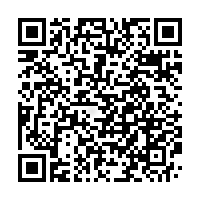 Private LessonsWe are very fortunate in Barberton to have a Band Booster organization that supports our students in many ways.  One way in which they actively support the progress of each band student is by offering subsidized private lessons.  Private lessons allow your child the opportunity to work with a teacher who specializes in performance on their instrument.  Private lessons can help the student who is struggling to catch up, and can challenge the student who is eager to learn more.  Students who take private lessons get more out of their band experience, and gain more pride and confidence in their abilities on their instrument.  Private lessons at a music store range in price from $15-25 per half hour lesson.  Most of the private teachers in Barberton charge between $13-18 per lesson.  Because the Barberton Band Boosters subsidize our lesson program, your child can take these valuable lessons for the bargain price of $5-10, depending on the teacher’s rate.  This is a huge discount, and also allows you less travel time to get your child to and from his/her lesson.  Some teachers charge nothing extra to the student (it is teacher discretion) and all teachers are willing to work with families that may have finiancial hardships.Each teacher that teaches through Barberton Schools has passed a background check administered by our Central Office.  They have also been selected by the band staff as a competent teacher and performer on their instrument.  These teachers are available at the schools during the school day and after school.If you would like your child to take advantage of this fantastic opportunity, please fill out the information below, and we will have the private lesson teacher contact you to schedule your child for lessons.We realize that lesson times during the school day are often most convenient, but if your child is able to take an after-school or evening lesson time, please indicate that below.  For some students it is not an option to stay after or return to school, due to parent work schedules.  Please indicate all times that your child is available for lessons.  Lesson days will be dependent on the schedule of the individual teacher.  Due to the growing number of students taking advantage of this program, teacher schedules will be filled based on the order the lesson forms are turned in.Instrument Usage PolicyThis musical instrument and/or locker, owned by the Barberton City Schools, will be provided to the undersigned student for the duration of the  2016-2017  school year, under the following conditions: 1.    Student and parent(s) will be responsible for any loss and/or damage that may occur, except for reasonable wear and depreciation, up to and including replacement cost for the instrument.2.    Student will not allow others to handle or play the instrument.3.    Student will practice, maintain satisfactory progress and perform at all functions undertaken by the instructor in charge.4.    Student will return the instrument at the appropriate time(s) for regular maintenance and inventory control.5.    Student will return the instrument at the request of the director if satisfactory progress is not maintained, or if there is significant damage to the instrument.6.    A $5 lost lock charge will be issued to the student if the lock assigned to the locker is not returned.7.   Student will keep his/her locker locked.  The school will not be responsible for any loss should the student fail to lock his/her locker.8.   This contract is valid for any school-owned instrument, instrument accessories, and/or locker that the student is assigned.  Multiple contracts are not needed for multiple instrument assignments.Middle School FeesPlease locate and your band below to determine your child’s fees for band this year.  These are not pay-to-participate fees, but rather fees that have always been a part of the band experience.  Remember, these supplies will remain your child’s property at the end of the year.  If you need to make payment arrangements, please include a partial payment now and write a note below indicating when you will turn in the balance.  It is our belief that finances should not prevent any student from participating in band.  Please remember that these fees are only to start the year – your child will need to purchase additional reeds, oil, grease, etc. as the year progresses.6th Grade Band – $25.00Fee includes method book, band shirt, and necessary instrument supplies to start the year7th Grade Band – $10.00Fee includes method book and necessary instrument supplies to start the year8th Grade Band – $10.00Fee includes flip folder & lyre, and necessary instrument supplies to start the yearThe following supplies are available for 7th and 8th graders if needed, at the prices indicated below.  Circle the item(s) you need and add this to your fee from above.            	Drum Sticks –  $7.00            	Mallets – $10.00            	Band Shirt – $15.00 KEY DATESDates that don’t pertain to your student are extra credit.WHO                                 	WHEN                               	WHAT                                                               	WHERESEPTEMBER8th Grade, MB                      Friday, Sept 30               	Band Youth Night with BHSMB               	StadiumOCTOBER6th Grade and MB	Monday, Oct 24		BHSMB/6th Grade Concert                        	BHS Show Gym 7pmHS Band		              	Monday, Oct 31          	High School Band Concert                         	BHS Theater 7pmNOVEMBER8th Grade                         	Friday	, Nov 11th 	Veteran’s Day Assembly                            	BMS, school dayDECEMBERMS Bands                      	Monday, Dec 12            	BMS Winter Band Concert                        	BHS Theater 7pmHS Bands	             	Thursday, Dec 15          	BHS Winter Band Concert                         	BHS Theater 7pmJANUARYSelect HS students	Saturday, Jan 21		High School Solo and Ensemble		Firestone HS, all dayFEBRUARYHS Bands	              	Monday, Feb 27            	BHS Mid-winter Band Concert                	BHS Theater 7pmMARCHHS Bands		Fri/Sat Mar 10-11		High School Large Group (one day only)	TBDALL BANDS                      	Saturday, Mar 25       	Tri-Arts Festival                                             	BHS Show Gym, TBDMAY7th/8th Grade                  	Fri-Sat, May 5-6	 	BMS Large Group Contest                        	Place/Time TBDMS Bands                      	Monday, May 8     	BMS Spring Band Concert                         	BHS Theater 7pmHS Bands	          	Thursday, May 11       	BHS Spring Band Concert                          	BHS Theater 7pm**More Jazz Band performances may be added throughout the year.**Please see our band handbook for information regarding concert attendance and procedures.Agreement FormPrint Student Name	________________________________________________________🔳  I have read the handbook with my student and agree to any and all expectations.🔳  I have completed the Google Form Registration online.🔳  Check here if you are unable to complete the Google form and would like hard copies sent home🔳  I have registered for the appropriate Remind class(es).🔳  I have either downloaded the Charms Blue app or have logged in on my home computer.Signed  ____________________________________________________________(Student)Signed  ____________________________________________________________ (Parent)Please return this to your band director no later than September 2, 2016. Returning this agreement form will give your child full credit for his/her first homework grade in band class.Barberton High School(330) 753-1084BHS AdministrationJeff Ramnytz, PrincipalMike Andric, Asst. PrincipalJoe Lattarulo, Asst. PrincipalHenry Muren, Asst. PrincipalBarberton Middle School(330) 745-9950BMS AdministrationJoyce Walker, PrincipalAnthony Hermann, Asst. PrincipalJeremy Travis, Asst. PrincipalJon Travis, Asst. Principal